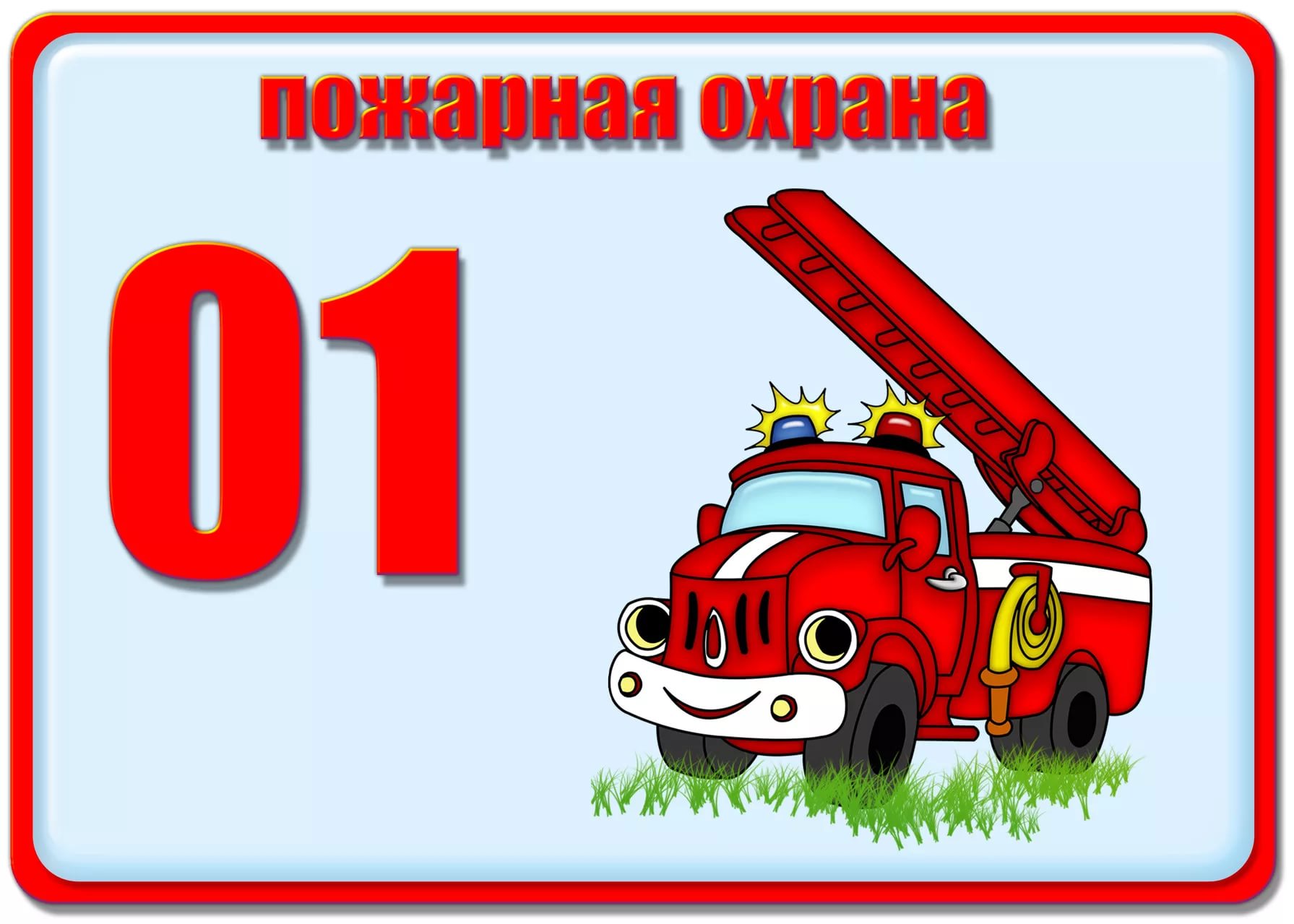 Проект «Пожарная безопасность» Муниципальное Бюджетное Дошкольное Образовательное Учреждение                                           «Березовский детский сад №2»«Будь осторожен с огнем»Проект в старшей группе «Ягодки»Воспитатели:     Т.М. Садыкова О.Г. Аксенова Березовка   2023г.Проект по пожарной безопасности в старшей группе                                                                           «Будь осторожен с огнем»Цель проекта:формирование у детей основ пожарной безопасности, навыков осознанного безопасного поведения.Задачи проекта:формировать умения реально оценивать возможную опасность;прививать практические навыки поведения детей при возникновении пожара;воспитывать чувство осторожности и самосохранения, чувство благодарности людям, которые помогают в трудных ситуациях;способствовать овладению приёмами элементарного практического взаимодействия с окружающими предметами, с помощью которых можно потушить пожар;привлечь внимание родителей к данному вопросу и участию в проектеВид проекта: творческо-информационныйПродолжительность – долгосрочныйУчастники проекта: дети старшей группы, воспитатель, родители.Актуальность темы:Все наверняка не раз слышали русскую пословицу: «Искру туши до пожара, беду отводи до удара». Разговор о шалости, о неосторожном обращении детей с огнем не новое. Кое – кто может сказать: «А стоит ли возвращаться к этой теме? Но данные статистики «кричат» обратное. Особую тревогу мы испытываем за беззащитных маленьких граждан – дошколят. Часто причиной пожара является детская шалость. Поэтому необходимо сформировать у ребёнка сознательное и ответственное отношение личной безопасности и безопасности окружающих, воспитывать готовность к эффективным, обоснованным действиям в неадекватных ситуациях.Желание постоянно открывать что-то новое, непосредственность часто ставят их перед   реальными опасностями. Безопасность жизни ребенка и охрана его здоровья – одна из актуальнейших задач дошкольного воспитания. При этом важно не только оберегать его от опасностей, но и формировать представление о наиболее опасных ситуациях, о необходимости соблюдения мер предосторожности, прививать ему навыки безопасного поведения. Чтобы сделать отношение человека к этой проблеме осознанным, необходимо уже с дошкольного возраста заниматься вопросам пожарной безопасности.Принципы реализации проекта: системность и последовательность;доступность (усложнение материала происходит с учётом возрастных особенностей детей;включение в деятельность (правовую, познавательную, поисковую и другие виды);наглядность (использование иллюстративного материала);динамичность (интеграция задач в разные виды деятельности);.Ожидаемые результаты:повышение у детей уровня знаний о пожарной безопасности;формирование	устойчивых	навыков	самосохранения, 	осознанного безопасного поведения;создание необходимых условий в ДОУ и группе по формированию у дошкольников целостного представления о пожаре и его последствиях;развитие	у	детей	любознательности, 	творческих	способностей, познавательной активности, коммуникативных навыков;активное участие родителей в реализации проекта.Этапы реализации проекта:I этап – организационно-подготовительныйЦель: определение основных направлений реализации проекта, подборка программно-методического обеспечения.1. Обогащение предметно-развивающей среды: подборка дидактических игр, оформление уголка ППБ, подбор литературы, наглядного материалаэтап Рефлексивно-диагностическийЦель: выявление	исходных	показателей	знаний	воспитанников	и	их родителей по теме проекта.этап – ПрактическийЦель: реализация проблемы, формирование целостного представления детей о пожарной безопасности.Формы реализации проекта:Игровая деятельностьДидактические	игры:	«Огнеопасные	предметы»,	«Если	возник	пожар».«Угадай профессию», «Кому, что нужно для работы», «Доскажи словечко»,  «Горит – не горит», «Что нужно пожарным?», «Что  сообщить по телефону», «Какой бывает огонь?», «Опасно – не опасно», «С чем можно играть» «Опасные предметы – источники пожара»Сюжетно-ролевые игры:«Мы – пожарные!»«Служба спасения»- «Мы в лесу » и др.Подвижная игра«Кто быстрее потушит пожар?»Формы реализации проекта в продуктивной деятельности:Организация выставки детских рисунков «Не шути с огнем!»конструирование «Пожарная часть»;аппликация «Осторожно огонь»;изготовление атрибутов к сюжетно-ролевым играм.Проведение с детьми бесед о пожарной безопасности:«Почему огонь полезен и опасен?»;«Беседа о труде пожарных»;«Эти предметы таят опасность!»;«Спички детям не игрушка»;«Знает каждый гражданин, этот номер 101».«Знакомство с огнетушителем».Рассматривание картин, плакатов, иллюстраций.Просмотр мультфильма- «Кошкин дом»Формы реализации проекта на занятиях1. Ознакомление с художественной литературой:Е. Пермяк «Как человек с огнём подружился» Л. Толстой «Пожарные собаки»Н. Белянина «На досуге» «От горячей спички» Б.Житков «Пожар» «Дым»Т. Фетисов «Куда спешат красные машины» Б. Житков «Дым», «Пожар»С. Маршак «Пожар», «Дядя Степа», «Рассказ о неизвестном герое» К. Чуковский «Путаница»Г. Остер «Вредные советы»Е. Пермяк «Сказка о том, как огонь с человеком подружился» литературная викторина «Загадки из спичечного коробка» по данной теме 2. Беседы«Огонь – друг, огонь – враг»«Отчего происходят пожары»«Беседа о труде пожарных»«О пользе огня в жизни человека»«Электрические предметы в доме»Беседа по плакатам «Пожарная безопасность» 3.Развитие речисоставление творческих рассказов;загадки;пересказ рассказа Л. Толстого «Пожарные собаки»;чтение пословиц на данную тему;литературная викторина «Разрешается – запрещается»;постановка кукольного театра «Кошкин дом».Формы реализации проекта в исследовательской деятельности«Чем можно потушить огонь»«Что горит сильнее»«Пожары загрязняют воздух»Формы реализации проекта посредством экскурсий, встречЭкскурсия в пожарную часть.экскурсия по детскому саду. Знакомство с пожарным уголком в ДОУ (знакомство с местом положения огнетушителей); к пожарному щиту с песком; к пожарным выходамзнакомство с системой оповещения. Эвакуационными путями. Учебная эвакуация.Формы реализации проекта в досуговой деятельностиСпортивные развлечения «Мы пожарными растём»Литературная викторина «Огонь-друг, огонь-враг»Досуг «Что мы знаем об огне»Сотрудничество с семьёйЦель работы с родителями – объяснить актуальность, важность проблемы безопасности детей. Повысить образовательный уровень родителей по данной проблеме, обозначить круг правил, с которыми необходимо знакомить, прежде всего, в семье.Мероприятия, совместные с родителями:Конкурс семейных работ на противопожарную тематикуКонсультации: «Ребёнок один дома», «Новогодние забавы», «Безопасность в вашем доме»,    «Электроприборы».Папки – передвижники: «Возможные причины возникновения пожара»,«Средства пожаротушения в доме», «Пожарная безопасность»этап – ЗаключительныйЦель: осуществление	педагогического	мониторинга	и	определение дальнейших форм реализации проекта Результат проекта:В ходе реализации проекта у детейСформированы знания о правилах пожарной безопасности.Созданы необходимые условия в группе по формированию у дошкольников целостного представления о пожаре и его последствиях.Развитие	у	детей	любознательности, 	творческих	способностей, познавательной активности, коммуникативных навыков.Активное участие родителей в реализации проекта.Список используемой литературы:Артёмова Л.В. Окружающий мир в дидактических играх дошкольников.- Москва, Просвещение, 1992г.Бардышева Т.Ю. Здравствуй, мальчик. – Издательский дом «Карапуз», 2004г.Бурдина С.В. Игровой дидактический материал по основам безопасной жизнедеятельности.- Киров, 2004г.Карисова Ж.М.	Сценарии	мероприятий по пожарной безопасности.- Издательский торговый дом Корифей, Волгоград, 2010г.Маршак С.Я. Пожар. Рассказ о неизвестном герое.- Москва, Детская литература, 1989г.Нуждина Т.Д. Энциклопедия для малышей. Чюдо- всюду. Мир людей.- Академия развития, 2000г.Шорыгина Т.А. Основы безопасности. – Москва, 2006г.Шпагин М. Что было до… - Москва, Детская литература, 1989г.Приложение 1Конспект НОДпо правилам пожарной безопасностидля детей старшего дошкольного возраста (5-6 лет)«Кошкин дом»Описание материала: предлагаю вам конспект НОД по пожарной безопасности для детей старшего дошкольного возраста. Данный материал будет полезен педагогам работающим с детьми 5-6 лет.Интеграция: «безопасность», «познание», «коммуникация».Цель: формировать у детей навыки осторожного обращения с огнем и ответственное отношение к выполнению правил пожарной безопасности.Задачи:Познакомить детей с правилами поведения при пожаре. Закрепить знания детей о причинах возникновения пожаров, правилах пожарной безопасности и доступных средствах пожаротушения.Обучать детей правилам безопасного поведения в случае возникновения пожара.Формировать умение оценивать возможную опасность, осторожное отношение к предметам, являющимися источникам пожарной опасности;Воспитывать уважительное отношение к профессии пожарных; желание оказывать взаимопомощь, бережному отношению к своей жизни и здоровью. Материал:	картинки	с	изображением	правил пожарной		безопасности	и действиям	при	пожаре,		две коробки,		игрушка-кошка	с		перевязанными бинтом лапками и хвостиком, свеча, зажигалка, пирамидка, спички, мячик, кубики, кукла, хлопушка, баллончик от лака, игрушечный утюг, чайник.Ход занятия:Воспитатель: - Ребята, сегодня к нам в гости пришел необычный гость: это маленькая кошечка, у которой перебинтованы лапки и хвостик. Она хочет рассказать нам о том, что у нее случилась беда: сгорел её дом, а во время пожара у нее обгорели лапки и хвостик. Почему произошел пожар она не знает, и поэтому кошечка пришла к нам спросить, почему   же начался пожар и как сделать так, чтобы это больше не повторилось?Поможем кошечке узнать, как сделать так, чтобы не случилось пожара?Я вам буду показывать картинки, а вы будете говорить, что на них изображено.Чтобы не было пожара нужно соблюдать правила:Не играй со спичками, опасно!Не поджигай сухую траву, сено, тополиный пух.Не кидай в костер незнакомые флакончики и баллончики, пузырьки, они могут взорваться.Без взрослых нельзя включать в сеть электроприборы (телевизор, утюг, обогреватель, чайник, микроволновую печь).Самостоятельно не зажигай газовую плиту, и не сушите над ней одежду.Не играй без взрослых фейерверками и хлопушками.Воспитатель: - Молодцы, ребята, вы правильно назвали все правила, которые нужно соблюдать, чтобы не было пожара. Ну, а если пожар все-таки возник вам необходимо соблюдать следующие правила:Постарайтесь первым делом сообщить о пожаре взрослым (не скрывайте, даже если пожар произошел по вашей вине).Позвоните в пожарную охрану по телефону 01, сообщи свой точный адрес и что горит.Никогда не прячьтесь в шкафу или под кроватью, пожарным будет трудно найти вас там.Когда	в	доме горит, 	быстрей	выбегайте на	улицу.	Ни	за	что не задерживайтесь из-за игрушек, собаки или кошки.Если	в	квартире	дым,	лягте	на	пол	(там	меньше	дыма, и постарайтесь добраться до выхода из горящего помещения.Рот и нос закройте влажной тряпкой или любой тряпичной вещью.Не открывайте окно, (это усилит горение).Если чувствуете запах дыма в подъезде, не открывайте входную дверь (огонь и дым могут ворваться в твою квартиру, лучше уйти в дальнюю комнату и из окна позвать на помощь.Если горит ваша одежда, надо упасть на пол и кататься, сбивая пламя.Если загорелся электроприбор, надо выключить его из розетки и накрыть его толстым одеялом.При пожаре никогда не садитесь в лифт. Он может отключиться, и вы задохнетесь.Ожидая приезда пожарных, не  теряйте  головы и не выпрыгивайте  из окна. Вас обязательно спасут.Когда приедут пожарные, во всём их слушайтесь и не бойтесь. Они лучше знают, как вас спасти.Вот такие правила следует соблюдать, если вдруг случился пожар. Физкультминутка.Я прошу подняться вас – это «раз», Повернулась голова - это «два»,Руки вбок, вперед смотри это «три». На «четыре» – поскакать.Две руки к плечам прижать - это «пять». Всем ребятам тихо сесть - это «шесть».-Воспитатель: - А теперь мы с вами поиграем в игру «Опасные предметы – неопасные предметы» и покажем нашей кошечке с какими предметами можно играть, а с какими нет: в одну коробку надо положить предметы - игрушки, а в другую предметы которые могут привести к пожару.Дети раскладывают в две коробки следующие предметы: свечу, зажигалку, пирамидку, спички, мячик, кубики, куклу, хлопушку, баллончик от лака, игрушечный утюг, чайник. После того как дети разложат предметы, попросить их объяснить свой выбор.Итог: Воспитатель: -Вот и подошло к концу наше занятие, вам оно понравилось? Что вам запомнилось больше всего? Какие правила надо соблюдать? По какому телефону нужно звонить, если случится пожар?Молодцы, ребята. Я думаю, теперь наша кошечка запомнит правила, которые надо соблюдать, чтобы не случилось пожара, и больше не будет играть с опасными предметами. Спасибо всем.Приложение 2                                          Памятка «История спичек»Спички относительно недавнее изобретение человечества, они пришли на смену огниву около двух веков назад, когда уже работали ткацкие станки, ходили поезда и пароходы. Но только в 1844 году было объявлено о создании безопасных спичек.     Прежде чем в руках человека вспыхнула спичка произошло много событий, каждое из которых внесло свою лепту на долгом и сложном пути создания спички.       С незапамятных времён огонь играл важную роль в развитии человечества. Древнегреческие философы Платон и его ученик Аристотель отводили огню особое место. Платон изучал различные природные явления и передавал свой опыт ученикам во время прогулки по парку среди деревьев, которые иногда загорались от небесного огня. Представления Платона о мире сформировались в философскую систему, которая господствовала более двух тысяч лет. В основе системы мироздания лежали четыре стихии: огонь, вода, воздух, земля.      Древние учёные рассматривали огонь как некий феномен. но при этом совершенно исключили его практическое применение.       В греческой мифологии боги ревниво оберегают огонь для себя. они не торопятся отдать его людям, и более того, всячески этому противостоят. Могучий Прометей выручает человечество, он похищает огонь с Олимпа и передаёт его людям.     Использование огня и умение добывать огонь составили одну из характерных особенностей человеческой культуры даже на ранних этапах развития. Нельзя точно установить, когда первобытные люди стали пользоваться огнём.   Когда же люди научились добывать огонь, то в истории человечества это оказалось крупнейшим событием, которое по сути своей сделало человека человеком. Огонь согрел жилище человека, изменил способ приготовления пищи, научил выплавлять железо и медь, золото и серебро. Изготовление первой глиняной и керамической посуды обязано огню.Первый огонь был добыт человеком примитивным способом - трением двух кусочков дерева, причём древесная пыль и опилки нагревались настолько сильно, что происходило их самовозгорание.На смену деревянным палочкам пришло знаменитое огниво. Это очень простое устройство: куском стали или медным колчеданом ударяли о кремень и высекали искры, которые воспламеняли какое - то горючее вещество. Как это не удивительно, но всего лишь чуть более 200 лет назад в России. Да и во всём мире стальное огниво и фитиль были практически единственными спичками человека, сумевшего не только построить египетские пирамиды, но и создать паровую машину Джеймса Уатта. Первый пароход Роберта Фултона, ткацкие станки и множество других великих изобретений, но только не спички.Древние греки и римляне знали ещё один способ добывания огня - при помощи солнечных лучей, сфокусированных линзой или вогнутым зеркалом. Великий древнегреческий учёный Архимед ловко воспользовался этим способом и поджёг, как утверждает легенда, вражеский флот с помощью громадного зеркала.После 1700 года было изобретено значительное количество средств для получения огня, наиболее интересное из них - зажигательный аппарат Дёберайера, созданный в 1823 году. Изобретатель аппарата использовал свойство гремучего газа воспламеняться в присутствии губчатой платины. Однако это устройство было малопригодным.Первая в мире спичка появилась в 1826 году благодаря английскому химику и аптекарю Джону Уокеру. Важную роль в рождении спички сыграло открытие белого фосфора, сделанное отставным солдатом из Гамбурга Хеннингом Брандом в 1669 году. Изучив труды известных алхимиков того времени, он решил получить золото. В результате опытов, случайно получился некий светлый порошок. Это вещество имело удивительноесвойство светиться, и Бранд назвал его фосфор, что в переводе с греческого означает светоносный.             В Россию спички пришли в 30-х годах 19 века и продавались по рублю серебром за сотню. Позже появились и первые спичечные коробки, сначала деревянные, а затем жестяные. Причем, уже тогда на них клеили этикетки, что привело к появлению целой ветви коллекционирования филумении. Этикетка несла в себе не только информацию, но украшала и дополняла спички.Приложение 3Беседа «Эта спичка невеличка»      Цель: довести до понимания детей предназначение спичек в доме, разъяснить их опасность, если попадут в неумелые руки невнимательного и безответственного человека; познакомить с репродукциями о бедствиях, которые могут причинить спички.Пособия: коробок со спичками, тематические картины.Ход занятия.Мы знаем, дети, что огонь может принести большие бедствия, если допустить пожар. Он уничтожает дома, постройки, лесные угодья, хлебные просторы.От чего происходят пожары?От молнии, от искры, от не затушенной спички.Посмотрите на эту картину. Что вы на ней видите?Здесь нарисован пожар. Горит дом.А как вы думаете, почему случился пожар?А может кот-то из детей брал спички и пытался зажигать их?А вы умеете зажигать спички? Кого папа или мама учили пользоваться спичками? А ну-ка покажите, как зажигать. Не надо торопиться. Спичку надо держать так, чтобы она, загораясь, не обожгла пальцы. Иначе её приходиться бросать, когда она ещё не погасла. А к чему это может привести?Правильно, это может привести к пожару. Как в стихотворении, которое написала Елена Хортинская. Послушайте, какую историю затеял непослушный мальчик Вова:Можем мы костёр разжечь Поиграем, а потомВсё затушим и уйдём…Вова быстро чиркнул спичкой, И вспорхнуло пламя птичкой. Красной стружкой завилось, Дунул ветер - и по стружкам, По дощечкам, по кадушкам.По дровам огонь разнёс… Больше пламя, выше пламя!«Ой, боюсь, сгорим мы сами…»И ребята со всех ногПоскорее наутёк…-Почему убежали ребята? Как в этом случае мальчикам нужно было поступить?-Правильно, надо было сразу позвонить в пожарную охрану. А номер вы знаете? И пожар был бы затушен, не причинив дому большого вреда. А то чуть-чуть не пострадала маленькая Тома:Дымом комната полна, На полу у батареи Плачет жалобно и тонко, Пламя мечется кругом…Командир схватил ребёнка, Пробирается ползком…Вот мелькнул он на балконе, Ношу бережно храня…Вынес Тому из огня…-Много пришлось поработать пожарным, чтобы справиться с огнём.Но дом всё-таки пострадал. И всё от чего?-Правильно, ребята со спичками играть нельзя. Хорошо запомните: Ростом спичка невеличка,Не смотрите, что мола, Эта маленькая спичка, Может сделать много зла Крепко помните друзья,Что с огнём шалить нельзя.Приложение 4Экологическая сказка «Лесной пожар»Действующие лица 1-й мальчик Волк2-й мальчик Медведь Зайка СоваЛисаСценка 1Лесная полянка, два мальчика шалят.й мальчик. О-го-го, э-ге-гей! Где ты, эхо!й мальчик. О-го-го! Э-ге-гей! Распугаем всех зверей.1-й мальчик. Видишь хворост на полянке? Спички у тебя в кармане? 2-й мальчик. Да!й мальчик. Давай костер разожжем, поиграем с огоньком (зажигают хворост).й мальчик. Видишь, искры полетели? Ветер их несет на ели, может загореться лес, побежим, опасно здесь.Появляется сова.Сова. Нехорошие мальчишки, хулиганы, шалунишки! Потушите свой костер, огонь ужасно скор. Бросите костер, тогда будет от него беда.Мальчики дразнят сову.й мальчик. Здравствуй, Совушка-сова, очень мудрые слова. Улетай- ка ты отсюда, а то будет тебе худо.Сова. Как не стыдно хулигану!й мальчик. Вверх взлетела, не достать. Надо быстро убегать. Дым клубится до небес. Это загорелся лес.Мальчики убегают.Сценка 2На полянке появляется зайчонок.Зайчонок (испуганно). Ой, беда! Пожар в лесу. Надо бы позвать лису. Побегу к ней (бежит, нет, вернусь (останавливается). Очень я ее боюсь. Как же быть, ведь лес в огне. Стыдно так бояться мне (ищет лису). Эй, лиса, ты где, лиса?Появляется лиса.Сценка 3Лиса. Серый зайка! Неужели? Есть лисята захотели. Кстати, ты сюда пришел! (Хищно.) Будет что накрыть на стол. (Идет к нему.)Зайка. Видишь, дым под небеса? Это лес горит, лиса. Лиса. Кто зажег его?Зайка. Не знаю.Лиса. Лес горит — беда большая. Время нечего терять — надо волка разыскать. Знаю я его жилище. Побежали, там поищем. Убегают.Сценка 4Лиса. Здесь живут они с волчицей. Крикнем вместе: Волк! Беда! Появляется волк.Волк. Кто пожаловал сюда? Что за чудеса в лесу? Вижу с зайцем ялису.Лиса. Оттого мы вместе здесь, что горит зеленый лес. Мы пришли ктебе, волчок, чтоб пожар тушить помог.Волк. Нам не справиться одним. За медведем побежим. Он хозяин наш лесной, побежали все за мной. Убегают.Сценка 5Медведь поливает огород. Появляются звери.Волк. Вот и Мишин огород, вот он воду в бочку льет. Все. Миша! Лес горит, беда!Медведь (идет к ним). Кто зажег его, когда?Лиса. Мы не знаем ничего. Как нам потушить его? У тебя спросить хотели.Медведь. Верно, вовремя успели. Главное, вода нужна. Бочка у меня полна.Волк. Ведра тоже надо взять, чтобы пламя заливать.Медведь. Вот вам ведра, получайте. Медлить нам никак нельзя. Бочка полная воды. Лес избавим от беды.Сценка 6Медведь. Давайте, все цепочкою вставайте. Волк, у бочки становись! Воду черпай, не ленись.Тушат пожар.Все. Подавай, заливай, лес от пламени спасай. Лес — наш дом. Мы в нем живем. Дружно справимся с огнем.Медведь. Всё, огонь погас совсем. Вам, друзья, спасибо всем. Волк. Мы всю ночь пожар тушили. От огня не отходили.Лиса. До чего измучил нас, наконец-то он погас. Медведь. Посидим и отдохнем, а потом домой пойдем. Все садятся в кружок.Сценка 7Появляются мальчишки.Сова. Посмотрите, тут ребятки, что огонь в лесу зажгли, а потом домой ушли. Здесь опять они гуляют и грибочки собирают.Медведь. Мы сейчас без лишних слов в круг возьмем озорников. Мальчики собирают грибы.й мальчик. Здесь осинки и дубочки, под дубочками грибочки. Мы грибочки соберем и домой их отнесем.й мальчик. Посмотри-ка, гриб какой — в шляпе красной и большой. 1-й мальчик. Ядовитый мухомор!Сзади появляется медведь. Медведь. Это вы зажгли костер?1-й мальчик. Здесь медведь! Бежим домой. 2-й мальчик. На дороге волк с лисой!Медведь (загораживает дорогу). Не пытайтесь убежать, будете ответ держать!Сова. Посмотрите, сосны, ели здесь пылали и горели. Это вы костер зажгли, а потом домой ушли? Клюну в нос и клюну в ушки, клюну в глупые макушки (ходит вокруг ребят). Накажу, ребята, вас, чтоб не делали проказ.Мальчики. Вы нас, звери, пощадите? Пожалейте, не губите! Слово честное даем: будем лес беречь, как дом. Все мы поняли отлично — отдаем мы вам все спички!Зайка. Может, нам ребят простить? Может, лучше всем дружить?Медведь. Кто других прощать умеет, может сделать мир добрее. Я за мир! А вы согласны?Заяц, волк, лиса, сова. Слово "мир" звучит прекрасно! Все вместе встают в полукруг.Лиса. Всегда шумите, сосны, ели! Волк. Всегда живи, зеленый лес!Медведь и сова. Не умолкайте, птичьи трели!Зайка и мальчики. Свети нам, солнышко, с небес!Приложение 5          Дидактическая игра «Да - нет»-Можно спичками играть?(нет)-На скакалочке скакать?(да)-А петарды поджигать?( нет)-Не затушенный в лесу костёр бросать?( нет)-А конструктором играть?( да)-Траву сухую поджигать?( нет)-Газ без взрослых зажигать?( нет)-А с трансформером играть?( да)-Электроприборы включать?( нет)-Фломастерами рисовать?( да)-Можно свечи зажигать?( нет)-Можно в кубики играть?( да)-С зажигалкой играть?( нет)Дидактическая игра «Школа пожарников»Цель. Ознакомить детей с правилами противопожарной безопасности, учить их быстро принимать правильные решения в экстремальных ситуациях. Воспитывать чувство ответственности перед товарищами.Игровое задание. Не допускать пожара.Правила игры. Не повторять предложенные детьми варианты разрешения ситуации. Правильно оценивать ответы.Материалы. Картинки, изображающие разнообразные случаи возникновения пожара, например, от неправильного пользования спичками, электроприборами, от костров в поле, лесу и т.д. Разработайте проблемные ситуации, ставящие детей перед выбором: 1) предупредить пожар, 2) гасить его, звать на помощь взрослых, 3) ничего не делать. Фишки под такими же номерами.Игра.Картинки по одной выставляют на доске, задают проблемные ситуации. Дети, решившие, как надо поступать, подходят к ведущему и по секрету сообщают о своём решении. Ведущий оценивает его одной из трёх фишек. Когда желающих больше нет, каждый вслух называет ответ и показывает фишку. Дети убеждаются в разнообразии или единстве вариантов разрешения данной ситуации, сверяют правильность предложенных ими решений с решением ведущего.Затем выставляется другая картинка и игра продолжается.В конце игры на доске нужно записать, сколько и каких фишек набрал каждый ребёнок.Подвижная игра «Кто быстрее»Группа делится на две команды.На земле лежат два отрезка пожарного рукава. Вёдра с водой, пустые вёдра и маленькие ведёрки.Задание 1.Скатать пожарный рукав в рулон. Кто быстрее выполнит задание – тот победил.Задание 2. Маленьким ведёрком, передаваемым по цепочке, перенести воду из одного ведра в другое. Кто больше перенесёт за 3-5 минут – тот победил.Сюжетно-ролевая игра «Пожарные»совместное сюжетное сложение и активизация воображения;введение игровых ситуаций типа «В горящей квартире остались дети», «Дима увидел пожар в лесу» и т.п.;побуждение участников игры к проявлению фантазии и выдумки в реализации замысла;поддержание ролевого диалога;смена ролей в ходе игры.Пальчиковая игра «Кошкин дом»Тили-тили-тили, хлопки бом! шлепок по коленямЗагорелся	помахать кистямикошкин	 «ушки на макушке», руки ладошками вперёд руки «домиком» над головойКошка выскочила!	Топнуть ножкой       Глаза «бинокль»выпучила. ладошки около глаз бежит	пальчики «бегут»курочка	большой и указательный пальцы сложить в клювик  с ведром	ладошки горсточкойзаливать	пальчики как бы брызгаюткошкин дом.	руки «домиком» над головой	ЗагадкиГде с огнём беспечны люди, Там взовьётся в небе шар,Там всегда грозить нам будет Злой…(пожар)В маленькой коробке – сестрички-невелички; Лежат – молчат, чиркнешь – горят. (спички) В коробке лежат сестрички –Очень маленькие…(спички)Долго я стою в шкафу, Но когда отключат свет, И меня выводят в свет. Поджигают – я пылаюИ тихонько убываю. (свеча)